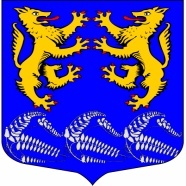 Муниципальное образование«ЛЕСКОЛОВСКОЕ СЕЛЬСКОЕ ПОСЕЛЕНИЕ»Всеволожского муниципального района Ленинградской областиАДМИНИСТРАЦИЯ  П О С Т А Н О В Л Е Н И Е   29.05.2020 г.                                                                    № 174дер.Верхние ОселькиВ соответствии с постановлением Правительства Российской Федерации от 3 апреля 2020 года № 434 «Об утверждении перечня отраслей российской экономики, в наибольшей степени пострадавших в условиях ухудшения ситуации  в результате распространения новой короновирусной инфекции» и Планом первоочередных мероприятий по обеспечению устойчивого развития экономики в условиях ухудшения ситуации в связи с распространением новой короновирусной инфекции в Ленинградской области на 2020 год, утвержденным распоряжением Губернатора Ленинградской области от 10 апреля 2020 года № 299-рг, Постановлением Правительства Ленинградской области от 24 апреля 2020 г. № 241 «О предоставлении льгот по уплате арендной платы по договорам аренды государственного имущества Ленинградской области в условиях ухудшения ситуации в связи с распространением новой короновирусной  инфекции (COVID-19) на территории Ленинградской области» администрация муниципального образования «Лесколовское сельское поселение» Всеволожского муниципального района Ленинградской областиПОСТАНОВЛЯЕТ:1. Освободить арендаторов-субъектов малого и среднего предпринимательства Ленинградской области, включенных в единый реестр субъектов малого и среднего предпринимательства, ведение которого осуществляет Федеральная налоговая служба (ФНС России), осуществляющих свою деятельность в соответствии с условиями договоров аренды в отраслях российской экономики, в наибольшей степени пострадавших в условиях ухудшения ситуации в результате распространения новой коронавирусной инфекции, определенных постановлением Правительства Российской Федерации от 3 апреля 2020 года № 434, от уплаты арендной платы по договорам аренды муниципального имущества муниципального образования «Лесколовское сельское поселение» Всеволожского муниципального района Ленинградской области за период с 30 марта 2020 года по 11 мая 2020 года путем заключения дополнительных соглашений к договорам аренды на основании обращений арендаторов.2. Контроль за исполнением постановления возложить на сектор муниципального имущества и землепользования администрации.3. Настоящее постановление вступает в силу с даты официального опубликования.Главы администрации                                                                                А.А. Сазонов О предоставлении льгот по уплате арендной платы по договорам аренды муниципального имущества в условиях ухудшения ситуации в связи с распространением новой короновирусной инфекции (COVID-19) на территории муниципального образования «Лесколовское сельское поселение» Всеволожского муниципального района Ленинградской области